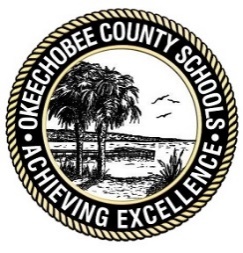 Okeechobee Public SchoolsSchool Advisory Council/PTOSchool: Date: May 20th 2019		Time: 4:00- 4:45WelcomeMinutesAcademic and Discipline DataDress CodeVision and Mission Statement for 2019-2020  YMS Academic Strategy for Next yearOpen Forum and DiscussionAnnouncements Next MeetingAdjournment 